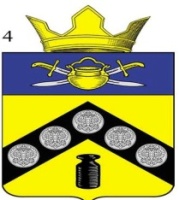 АДМИНИСТРАЦИЯПИМЕНО-ЧЕРНЯНСКОГО СЕЛЬСКОГО ПОСЕЛЕНИЯКОТЕЛЬНИКОВСКОГО МУНИЦИПАЛЬНОГО РАЙОНАВОЛГОГРАДСКОЙ ОБЛАСТИ404365, ул. Историческая, д. 6, х. Пимено-Черни, Котельниковского р-на, Волгоградской обл., тел\факс 7-23-17, ОКПО 04126761, ОГРН – 1053458080455, ИНН – 3413008800, КПП – 341301001                                             ПОСТАНОВЛЕНИЕ                                             от 28.06.2022 г. № 29Об установлении дополнительных требований пожарной безопасности на период действия особого противопожарного режима на территории  Пимено-Чернянского сельского поселения Котельниковского муниципального района Волгоградской областиВ соответствии с Федеральным законом от 21.12.1994 г. № 69-ФЗ «О пожарной безопасности», Федеральным законом от 06.10.2003 г. № 131-ФЗ«Об общих принципах организации местного самоуправления в Российской Федерации», постановлением Губернатора Волгоградской области от 23.06.2022 г. № 376 «Об особом противопожарном режиме на территории Волгоградской области», Уставом Пимено-Чернянского сельского поселения  администрация Пимено-Чернянского сельского постановляет:На период действия особого противопожарного режима на территории Волгоградской области (с 08 час. 00 мин. 27.06.2022 г.) установить на территории Пимено-Чернянского сельского поселения Котельниковского муниципального района Волгоградской области (за исключением территорий населенных пунктов) дополнительные требований пожарной безопасности:-запрет на использование пиротехнических изделий;-запрет на разведение огня в мангалах и ином приспособленном для приготовления пищи оборудовании, кроме мест, специально отведенных для приготовления пищи оборудованных средствами пожаротушения;-запрет на проведение полевых сельскохозяйственных работ на технике, не имеющей искрогасителей;-регулярное проведение очистки территорий организаций, расположенных на территории населенного пункта Пимено-Чернянского сельского поселения , независимо от организационно-правовой формы и форм собственности, крестьянских (фермерских) хозяйств от горючих отходов, сухой травы, камыша, спиленных веток и деревьев, а также прилегающих к ним территорий на расстояние не меньше 10 метров или до ближайшей проезжей части улицы.- запрет на разведение костров и сжигание мусора, сухой растительности  в бочках, баках, ямах.Администрации Пимено-Чернянского сельского поселения:- организовывает проведение на территории Пимено-Чернянского сельского поселения  Котельниковского муниципального района (далее – муниципальный район) рейдов по выявлению, пресечению и документированию административных правонарушений, предусмотренных статьей 14.9.3. Кодекса Волгоградской области об административной ответственности;- провести комплекс дополнительных профилактических мероприятий, направленных на информирование населения о мерах пожарной безопасности и о наиболее распространенных причинах возникновения пожаров;- проводить регулярную очистку территорий населенных пунктов от горючих отходов, сухой травы, камыша, спиленных веток и деревьев;- организовывает регулярное информирование населения о соблюдении требований пожарной безопасности, в том числе размещение в общедоступных и часто посещаемых гражданами местах отдыха и туризма, а также на путях следования к ним аншлагов (табличек) с информацией об ограничениях и запретах, действующих в условиях особого противопожарного режима, и административной ответственности, предусмотренной за их нарушение;- подготовить для возможного использования в тушении пожаров имеющейся водовозной и землеройной техники;- обеспечить создание запасов горюче-смазочных материалов для ликвидации возникающих пожаров;- предусмотреть использование для целей пожаротушения имеющейся водовозную, поливочную и землеройной техники; обеспечивать запасы воды для целей пожаротушения;- регулярно проводить очистку территорий организаций от горючих отходов,  сухой  травы,  камыша,  спиленных  веток  и  деревьев,  а  также прилегающих к ним территорий на расстояние не меньше 10 метров или до ближайшей проезжей части улицы;жители Пимено-Чернянского сельского поселения обязаны регулярно проводить очистку территорий, прилегающих к частным домовладениям, от горючих отходов, сухой травы, камыша, спиленных веток и деревьев, а также прилегающих территорий на расстояние не меньше 10 метров или до ближайшей проезжей части улицы;собственники земельных участков и лица, не являющимся собственниками земельных участков,  расположенных на территории Пимено-Чернянского сельского поселения Котельниковского муниципального района, соблюдать при использовании земельных участков требования противопожарных и иных правил, нормативов; осуществлять меры пожарной безопасности.Контроль над исполнением настоящего постановления возложить на главу Пимено-Чернянского сельского поселении Кувшинова О.В..Настоящее постановление вступает в силу со дня его подписания и подлежит официальному опубликованию и обнародованию.Глава Пимено-Чернянского сельского поселения                                                                О.В. Кувшинов